Australian Capital TerritoryPublic Place Names (Wright) Determination 2019Disallowable instrument DI2019–169made under the  Public Place Names Act 1989, s 3 (Minister to determine names)1	Name of instrumentThis instrument is the Public Place Names (Wright) Determination 2019.2	Commencement This instrument commences on the day after its notification day. 3	Determination of Place NameI determine the place name as indicated in the schedule. Ben PontonDelegate of the Minister for Planning and Land Management 1 July 2019SCHEDULE(See Clause 3) Division of Wright – Environment, poets and butterfliesThe location of the public place with the following name is indicated on the associated diagram.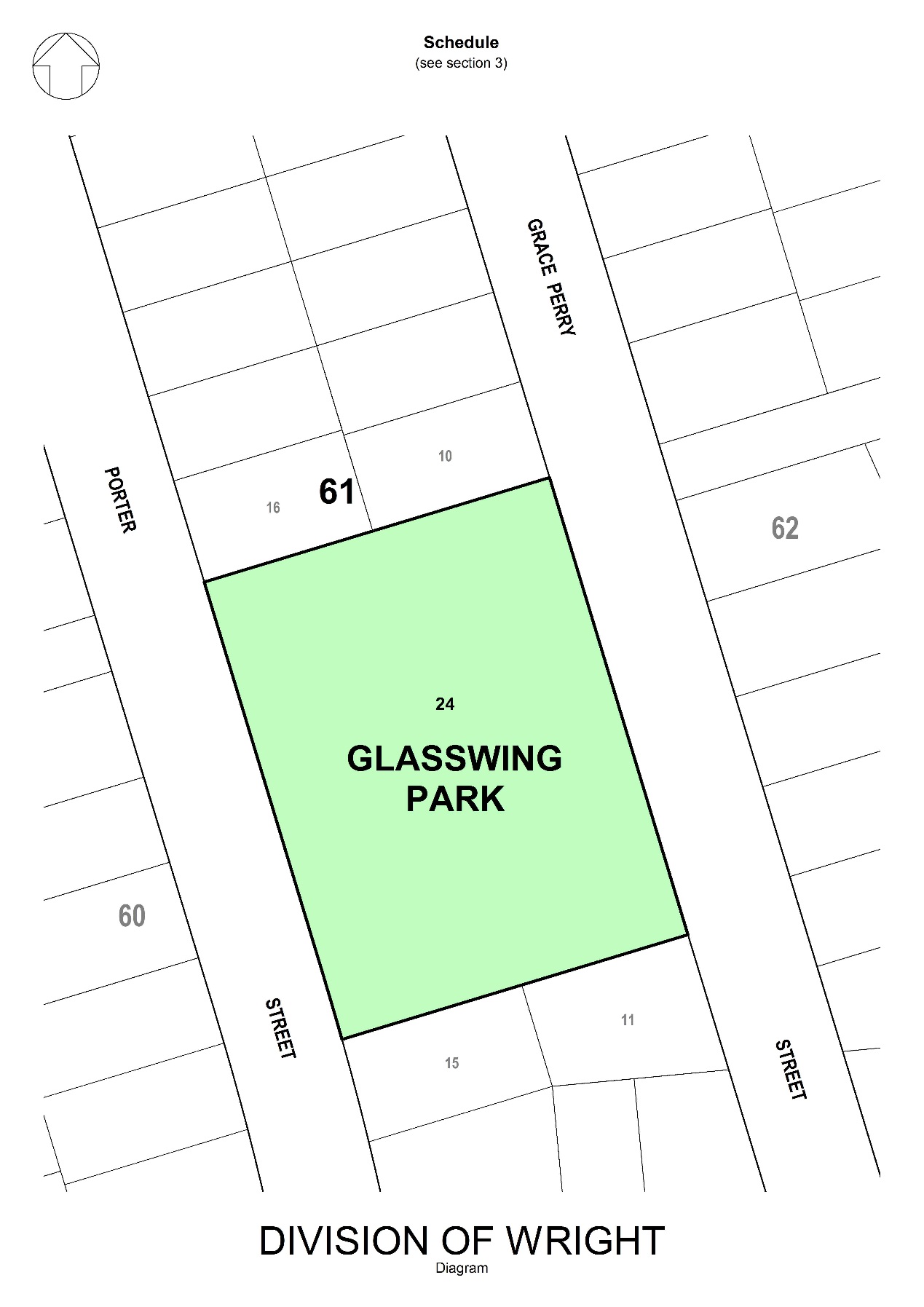 NAMEORIGINSIGNIFICANCEGlasswing Park Glasswing butterfly(Acraea andromacha)Also known as 
Little Greasy or
Small GreasyButterfly; family Nymphalidae (Nymphs)The Glasswing is a medium sized black and white butterfly with a fore wing that is almost transparent, like glass, with dark brown spots. The hind wing is white or cream in colour with embedded black spots.  The species has a wingspan of between 
53 to 56 millimetres. 
The Glasswing butterfly has a slow, gliding flight within a few metres of the ground, interspersed with perching on low plants usually with closed wings. The butterfly is widely distributed in northern and eastern Australia. In the Australian Capital Territory, the Glasswing has been recorded at the Australian National Botanic Gardens, 
Black Mountain, Mount Ainslie, Mount Coree and Red Hill.  There are records of summer breeding on native Passion Vine, Passiflora cinnabarina at the Botanic Gardens.  